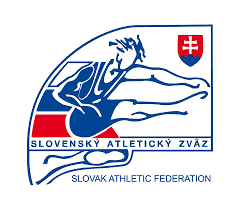 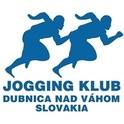 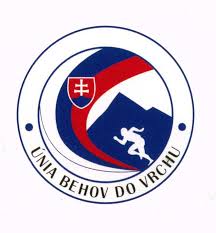 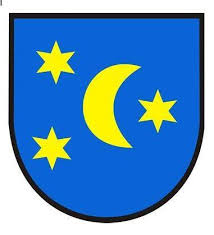 PROPOZÍCIE37. ročníkMAJSTROVSTVÁ SR V BEHU DO VRCHU  2020Majstrovstvá SR v behu do vrchu veteránov 2020HORSKÝ  KROS  PRUSKÉ  -  VRŠATECMemoriál Ing. Jozefa TichéhoTermín konania:	Nedeľa 2. augusta 2020Organizátori:	JOGGING KLUB Dubnica nad VáhomÚnia behov do vrchu Dubnica nad VáhomObec PruskéHlavní funkcionári:	Riaditeľ pretekov:           	Ing. Ján Bakyta	Technický riaditeľ:          	Milan Jankovič	Vedúci rozhodca:            	Peter Ďuriš	Vedúci rozhodca + 
Inštruktor rozhodcov:	Mgr. Peter FiloTajomník pretekov:        	Ing. František Tichý	Športovo-technický delegát SAZ:			Marcel MataninDelegát SAZ:			Branislav Droščák	Časomiera:			HRDO šport – Rastislav HrbáčekMiesto štartu:	Obec Pruské, pred zdravotným strediskomDoprava: 	Odchod autobusu s pretekármi z autobusovej zastávky SPŠ Dubnica nad Váhom o 8.00 hod.	Z miesta štartu vyvezie autobus pretekárom batožinu do cieľa pretekova po vyhlásení výsledkov odvezie pretekárov na miesto štartu. Prihlášky:	Prihlasovanie bežcov, ktorí sú registrovaní v SAZ, bude prebiehať on-line na webovom portálihttps://www.hrdosport.sk/Entries/Create/456
Bežci neregistrovaní v SAZ sa môžu prihlásiť rovnako ako registrovaní bežci on-line na webovom portáli https://www.hrdosport.sk/Entries/Create/456, alebo sa môžu prihlásiť na mieste prezentácie.Do hodnotenie Majstrovstiev Slovenska sa započítavajú len registrovaní pretekári SAZ.
On-line prihláška   pretekárov   musí  byť   vykonaná   najneskôr 1.8.2020	do 14.00  hod.  Po tomto termíne systém automaticky prihlasovanie ukončí.Prezentácia:	Zdravotné stredisko Pruské 8.00 – 10.00 hod.Štart:	o 10.30 hod. pred zdravotným strediskom v PruskomCieľ:	Rekreačné stredisko na VršatciŠtartujú:	Registrovaní a neregistrovaní pretekári Kategórie:	Juniori     		2001 a ml.   	Juniorky     		2001 a ml.   	Muži A                      	1981 a ml.  	Ženy F		1986 a ml. 	Muži B                      	1971 a ml.  	Ženy G		1985 a st.	Muži C                      	1970 a st.    	Ženy H		1970 a st. 	Muži D                      	1960 a st.    	Ženy I		1960 a st. 	Muži E	1950 a st.    Štartovné:	5,- EURŠatne:	Zdravotné stredisko PruskéVyhlásenie výsledkov:	Vyhlásenie výsledkov bude  15 minút po dobehnutí posledného pretekára. Finančné odmeny získajú prví traja v každej kategórii.Prví traja slovenskí pretekári v kategórii juniori, juniorky, muži a ženy registrovaní v SAZ získajú titul M-SR v behu do vrchu pre rok 2020, medailu a diplom.	V kategóriách muži nad 40,50, 60 a 70 rokov a ženy nad 35,50 a 60 rokov získajú slovenskí bežci  umiestnení na prvých troch miestach medaily za M-Slovenska veteránov pre rok 2020.Vyhlásené budú tiež výsledky Slovenského pohára v behu do vrchu za rok 2019. Odmenení budú prví traja v kategórii.Výsledky:	Kompletné výsledky budú zverejnené na webstránke www.hrdosport.sk a www.atletika.skTombola:	Po vyhlásení výsledkov bude losovanie tomboly na základe štartovných čísiel.Občerstvenie:	Na 6. km bude zriadená občerstvovacia stanica s vodou. V priestore cieľa budú podávané tradičné posúchy a iontový nápoj.      Záverečné ustanovenia: Preteká sa podľa týchto propozícií, pravidiel WA a Súťažného poriadku SAZ pre rok 2020Trať:	Vedie po značkovanom turistickom chodníku úbočím Bielych Karpát. Dĺžka trate 8,5 km, prevýšenie 591 m. 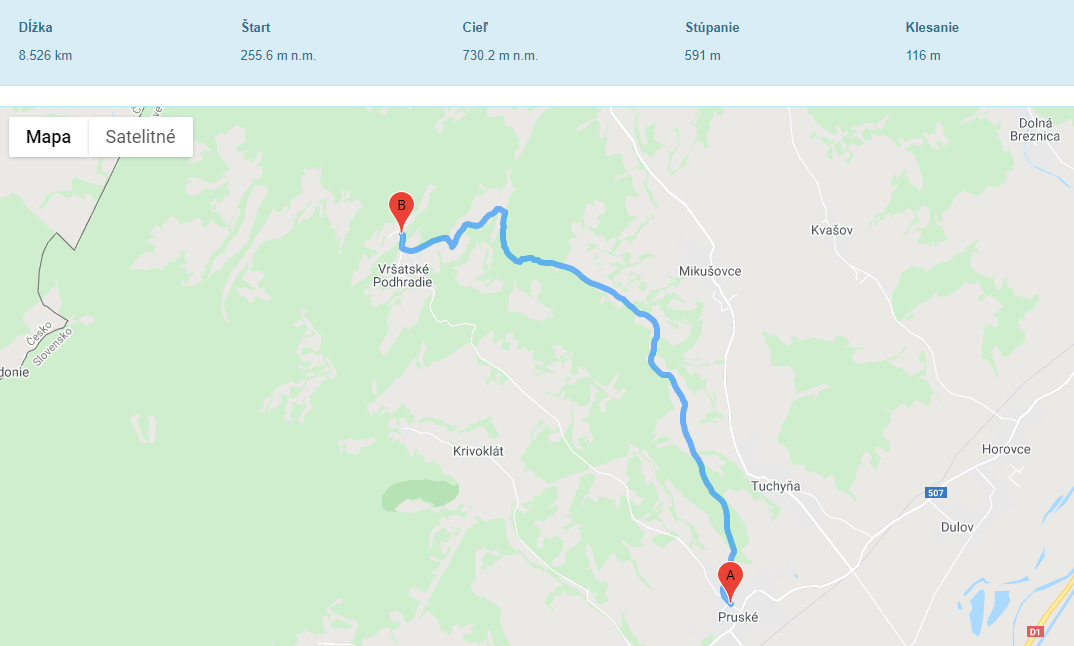 Malý VršatecMiesto konania:  	Pruské, areál SOŠPrezentácia:  	8.00 – 9.30 hod., zdravotné stredisko PruskéŠtart: 	9.45 hod., areál SOŠ PruskéTrať: 	vedie po značkovanom chodníku v areály SOŠ, dĺžka trate 800 mKategórie: 	mladší žiaci a žiačky  - 1. – 4. ročník ZŠ	starší žiaci a žiačky   - 5. – 9. ročník ZŠObčerstvenie: 	V priestore cieľa iontový nápoj a napolitánka, lístok na zmrzlinu. Vyhlásenievýsledkov: 	V priestore cieľa po dobehnutí posledného pretekára.Ceny: 	Prví traja v každej kategórii získajú medaily.    Informácie          :	č.t. 0905302268.